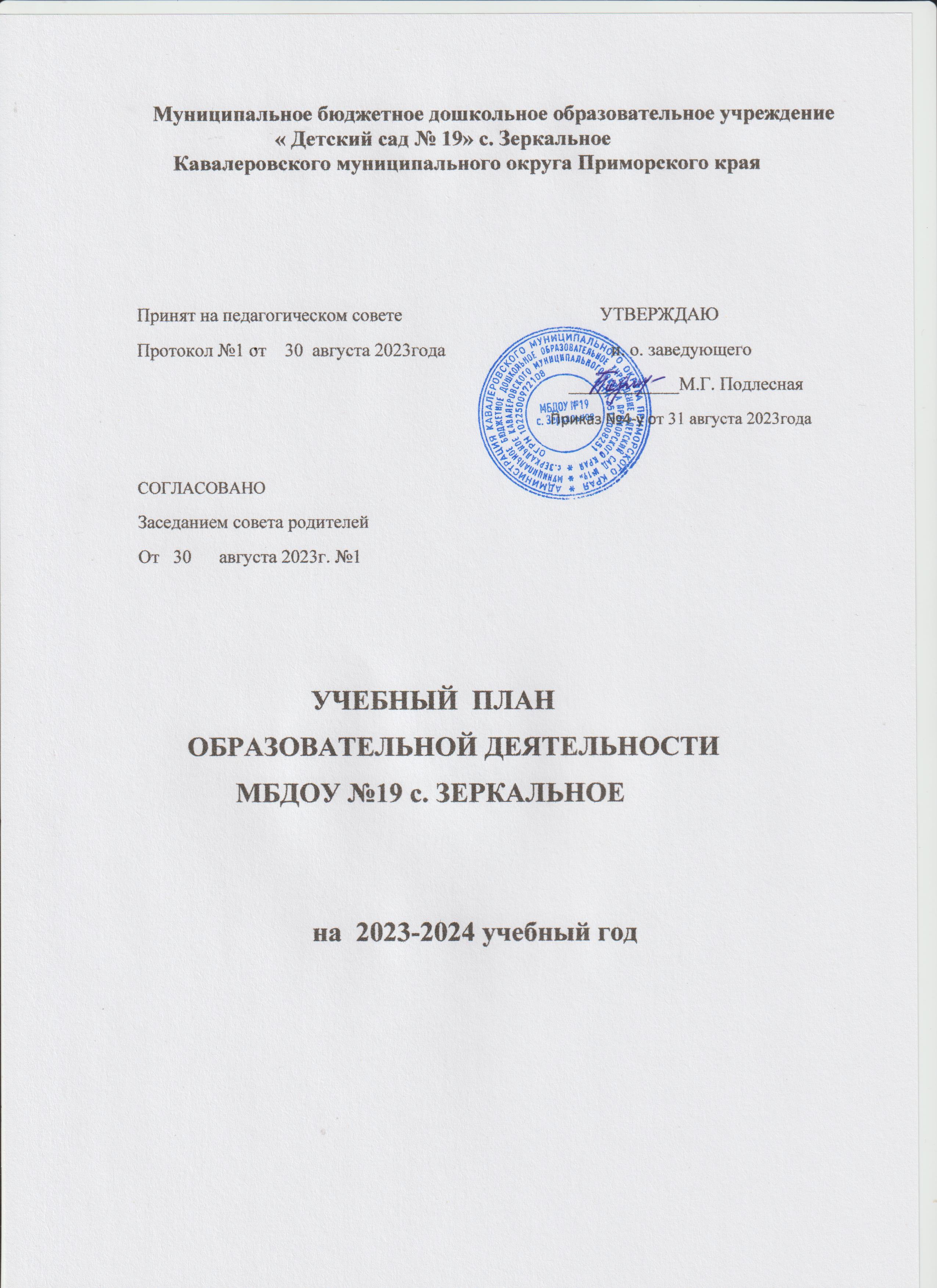 1. Пояснительная записка к учебному плану на 2023 – 2024 учебный годНормативные основания составления учебного планаУчебный план является нормативным документом, регламентирующим общие требования к организации образовательного процесса в муниципальном бюджетном дошкольном образовательном учреждении «Детский сад №19» (далее - МБДОУ) в 2023-2024 учебном году.Учебный план разработан в соответствии с:Федеральным законом от 29.12.2012 № 273-ФЗ «Об образовании в Российской Федерации»Федеральным законом от 31 июля 2020 г. N 304-ФЗ "О внесении изменений в Федеральный закон "Об образовании в Российской Федерации" по вопросам воспитания обучающихся"Приказом Министерства просвещения Российской Федерации от 31 июля 2020г. № 373 «Об утверждении порядка организации и осуществления образовательной деятельности по основным общеобразовательным программам – образовательным программам дошкольного образования».Постановлением Главного государственного санитарного врача РФ от 28 сентября 2020 года № 28 «Об утверждении санитарных правил СП 2.4.3648-20 «Санитарно - эпидемиологические требования к организациям воспитания и обучения, отдыха и оздоровления детей и молодежи»Постановлением Главного государственного санитарного врача РФ от 28.01.2021 N 2 "Об утверждении санитарных правил и норм СанПиН 1.2.3685-21 "Гигиенические нормативы и требования к обеспечению безопасности и (или) безвредности для человека факторов среды обитания"Приказом Министерства образования и науки Российской Федерации от 17.10.2013 №1155 "Об утверждении федерального государственного образовательного стандарта дошкольного образования" (Зарегистрировано в Минюсте России 14.11.2013 N 30384)Приказом № 31 от 21 января 2019 года «О внесении изменений в Федеральный государственный образовательный стандарт дошкольногообразования», утвержденный приказом Министерством образования и науки Российской Федерации от 17 октября 2013 г. № 1155Письмом Минобрнауки Росси и от 28.02.2014 N 08 -249 "Комментарии к ФГОС дошкольного образования "Приказом Минпросвещения России от 25.11.2022 N 1028 "Об утверждении федеральной образовательной программы дошкольного образования" (Зарегистрировано в Минюсте России 28.12.2022 N 71847) Устав МБДОУ № 19» с. ЗеркальноеСодержание Учебного плана разработано в соответствии со следующими принципами:принципом научной обоснованности и практической применимости (содержание учебного плана соответствует основным положениям возрастной психологии и дошкольной педагогики);критериям полноты, необходимости и достаточности (позволяет решать поставленные цели и задачи на необходимом и достаточном материале);принципом интеграции образовательных областей, видов образовательной деятельности, форм работы с детьми в соответствии с возрастными особенностями воспитанников, спецификой и возможностями образовательных областей;принципом комплексно-тематического построения образовательного процесса;решением программных образовательных задач в совместной деятельности (далее – СОД) взрослого и детей и самостоятельной деятельности детей не только в рамках образовательной деятельности (ОД),  и при организации режимных моментов.Характеристика структуры учебного плана (обязательная часть и часть, формируемая участниками образовательных отношений; количественные характеристики с учетом СанПиН).Учебный план МБДОУ на 2023 – 2024 учебный год является локальным нормативным актом, устанавливающим перечень образовательных областей и объём учебного времени, отводимого на проведение образовательной деятельности (далее - ОД).В структуре учебного плана выделяются обязательная часть и часть, формируемая участниками образовательных отношений (парциальные программы), а также устанавливается соотношение между этими частями.Выполнение обязательной части основной программы дошкольного образования (далее - ОП ДО) в группах для детей дошкольного возраста составляет не менее 60 % от общего нормативного времени, отводимого на освоение ОП ДО. Часть, формируемая участниками образовательных отношений не превышает 40%.Часть учебного плана, формируемая участниками образовательных отношений:взаимодополняет содержание образовательных областей;позволяет более полно реализовать социальный заказ на образовательные услуги;учитывает	специфику национально-культурных, демографических, климатических условий, в которых осуществляется образовательный процесс.Часть, формируемая участниками образовательных отношений реализуется во время образовательной деятельности, режимных моментах, а так же на протяжении всего времени пребывания ребенка в ДОУ.Данное распределение не является жестко регламентированным и предусматривает возможность варьирования и интеграции с учетом интересов детей.Учебный год начинается с 01.09.2023 г. и заканчивается 31.05.2024 года.Детский сад работает в режиме пятидневной рабочей недели, обеспечивая 10,5 часовое пребывание воспитанников.В МБДОУ функционирует 6 групп общеразвивающей направленности:вторая группа раннего возраста (от 1 до 2 лет) первая младшая группа (от 2 до 3 лет) вторая младшая группа (от 3 до 4 лет)средняя группа (от 4 до 5 лет) старшая группа (от5 до 6 лет)подготовительная группа (от 6 до 7 лет) Содержание учебного плана включает в себя совокупность 5 образовательных областей: "Социально - коммуникативное развитие", "Познавательное развитие", "Речевое развитие", "Художественно-эстетическое развитие", "Физическое развитие», реализуемым в организованной образовательной деятельности, самостоятельной деятельности детей, режимных моментах и обеспечивают разностороннее развитие детей с учетом их возрастных и индивидуальных особенностей.Социально-коммуникативное развитие направлено на:усвоение и присвоение норм, правил поведения и морально-нравственных ценностей, принятых в российском обществе;развитие общения ребёнка со взрослыми и сверстниками, формирование готовности к совместной деятельности и сотрудничеству;формирование у ребенка основ гражданственности уважительного отношения и чувства принадлежности к своей семье, сообществу детей и взрослых в Организации, региону проживания и стране в целом;развитие эмоциональной отзывчивости и сопереживания, социального и эмоционального интеллекта, воспитание гуманных чувств и отношений;развитие самостоятельности и инициативности, планирования и регуляции ребенком собственных действий;формирование позитивных установок к различным видам труда и творчества;формирование основ социальной навигации и безопасного поведения в быту и природе, социуме.Познавательное развитие направлено на:развитие любознательности, интереса и мотивации к познавательной деятельности;освоение сенсорных эталонов и перцептивных (обследовательских) действий, развитие поисковых исследовательских умений, мыслительных операций, воображения и способности к творческому преобразованию объектов познания, становление сознания;формирование целостной картины мира, представлений об объектах окружающего мира, их свойствах и отношениях;формирование основ экологической культуры, знаний об особенностях и многообразии природы Родного края и различных континентов, о взаимосвязях внутри природных сообществ и роли человека в природе, правилах поведения в природной среде, воспитание гуманного отношения к природе;формирование представлений о себе и ближайшем социальном окружении, культурно- исторических событиях, традициях и социокультурных ценностях малой родины и Отечества, многообразии стран и народов мира;формирование представлений о количестве, числе, счете, величине, геометрических фигурах, пространстве, времени, математических зависимостях и отношениях этих категорий, овладение логико-математическими способами их познания;формирование представлений о цифровых средствах познания окружающего мира, способах их безопасного использования.Речевое развитие включает:владение речью как средством коммуникации, познания и самовыражения;-формирование правильного звукопроизношения;развитие звуковой и интонационной культуры речи;развитие фонематического слуха;обогащение активного и пассивного словарного запаса;развитие грамматически правильной и связной речи (диалогической и монологической);ознакомление	с	литературными	произведениями	различных	жанров	(фольклор, художественная и познавательная литература), формирование их осмысленного восприятия;развитие речевого творчества;формирование предпосылок к обучению грамоте.Художественно-эстетическое развитие предполагает:развитие предпосылок ценностно-смыслового восприятия и понимания мира природы и произведений искусства (словесного, музыкального, изобразительного);становление эстетического и эмоционально-нравственного отношения к окружающему миру, воспитание эстетического вкуса;формирование элементарных представлений о видах искусства (музыка, живопись, театр, народное искусство и другое);формирование художественных умений и навыков в разных видах деятельности (рисовании, лепке, аппликации, художественном конструировании, пении, игре на детских музыкальных инструментах, музыкально-ритмических движениях, словесном творчестве и другое);освоение разнообразных средств художественной выразительности в различных видах искусства;реализацию художественно-творческих способностей ребенка в повседневной жизни и различных видах досуговой деятельности (праздники, развлечения и другое);развитие и поддержку самостоятельной творческой деятельности детей (изобразительной, конструктивной, музыкальной, художественно-речевой, театрализованной и другое).Физическое развитие предусматривает:приобретение ребенком двигательного опыта в различных видах деятельности детей, развитие психофизических качеств (быстрота, сила, ловкость, выносливость, гибкость), координационных способностей, крупных групп мышц и мелкой моторики;формирование опорно-двигательного аппарата, развитие равновесия, глазомера, ориентировки в пространстве;овладение основными движениями (метание, ползание, лазанье, ходьба, бег, прыжки);обучение общеразвивающим упражнениям, музыкально-ритмическим движениям, подвижным играм, спортивным упражнениям и элементам спортивных игр  (бадминтон, настольный теннис, городки, кегли и другое);воспитание нравственно-волевых качеств (воля, смелость, выдержка и другое);воспитание интереса к различным видам спорта и чувства гордости за выдающиеся достижения российских спортсменов;приобщение к здоровому образу жизни и активному отдыху, формирование представлений о здоровье, способах его сохранения и укрепления, правилах безопасного поведения в разных видах двигательной деятельности, воспитание бережного отношения к своему здоровью и здоровью окружающих.Содержание педагогической работы по освоению детьми образовательных областей отражено в расписании образовательной деятельности с детьми в группах общеразвивающей направленности (далее – ОД). ОД как «условные часы» используется как одна из форм образовательной деятельности, предусмотренной как в обязательной части, так и в части формируемой участниками образовательных отношений, кроме этого в учебном плане отражены основные виды деятельности в соответствии с ФГОС ДО наиболее характерные для каждого возраста детей:в раннем возрасте (1 год — 3 года) — предметная деятельность и игры с составными и динамическими игрушками; экспериментирование с материалами и веществами (песок, вода, тесто и пр.), общение с взрослым и совместные игры со сверстниками под руководством взрослого, самообслуживание и действия с бытовыми предметами- орудиями (ложка, совок, лопатка и пр.), восприятие смысла музыки, сказок, стихов, рассматривание картинок, двигательная активность;для детей дошкольного возраста (3 года - 7 лет) - ряд видов деятельности, таких как игровая, включая сюжетно-ролевую игру, игру с правилами и другие виды игры, коммуникативная (общение и взаимодействие со взрослыми и сверстниками), познавательно-исследовательская (исследования объектов окружающего мира и экспериментирования с ними), а также восприятие художественной литературы и фольклора, самообслуживание и элементарный бытовой труд (в помещении и на улице), конструирование из разного материала, включая конструкторы, модули, бумагу, природный и иной материал, изобразительная (рисование, лепка, аппликация), музыкальная (восприятие и понимание смысла музыкальных произведений, пение, музыкально-ритмические движения, игры на детских музыкальных инструментах) и двигательная (овладение основными движениями) формы активности ребенка.Объем учебной нагрузки в течение недели соответствует санитарно-гигиеническим нормам и требованиям, содержанию и организации режима работы в дошкольных образовательных учреждениях, учетом возрастных и индивидуальных особенностей воспитанников групп:Продолжительность образовательной деятельности для детей раннего и       дошкольного возраста, не более:- от 1 до 2 лет – 10 минут;от 2 до 3 лет – 10 минут;от 3 до 4 лет –15 минут;от 4 до 5 лет –20 минут;от 5 до 6 лет –25 минут;от 6 до 7 лет –30 минут.Продолжительность дневной суммарной образовательной нагрузки для детей раннего и дошкольного возраста, не более:       -  от 1  до 2 лет – 20 минут;от 2 до 3 лет – 20 минут;от 3 до 4 лет –30 минут;от 4 до 5 лет –40 минут;от 5 до 6 лет –50 мин или 75 мин при организации 1 занятия после дневного сна;от 6 до 7 лет –60 минут или 90 минут при организации 1 занятия после дневного сна.Максимальный допустимый объем недельной образовательной нагрузки, включая ОД из части Программы, формируемой участниками образовательных отношений:для детей раннего возраста в ДОУ составляет:вторая группа раннего возраста (от 1 до 2 лет) – 10 ОД  (1 час 40 мин)первая младшая группа (от 2 до 3 лет) –10 ОД  (1 час 40мин)для детей дошкольного возраста в ДОУ составляет:во второй младшей группе (от 3 до 4 лет) – 10 ОД –  (2 часа 30 минут);в средней группе (от 4 до 5 лет) – 10 ОД –  (3 часа 20 минут);в старшей группе (от 5 до 6 лет) – 13 ОД –  (5 часов 25 минут);в подготовительной к школе группе (от 6 до 7 лет) - 14 ОД – (7 часов 00 мин).Перерывы между периодами ОД – не менее 10 минут.В середине ОД с целью профилактики нарушения осанки, переутомления детей проводятся физкультурные минутки, динамические паузы.При использовании ЭСО с демонстрацией обучающих фильмов продолжительность непрерывного использования экрана не должна превышать для детей 5–7 лет — 5–7 минут. Занятия с использованием ЭСО в возрастных группах до 5 лет не проводятся.Образовательная деятельность, требующая повышенной познавательной активности и умственного напряжения детей, организуется в первую половину дня.В образовательном процессе используется интегрированный подход, который позволяет гибко реализовывать в режиме дня различные виды детской деятельности.ОД по физическому развитию детей в возрасте от 5 до 7 лет организуется не менее 3 раз в неделю. Ее длительность зависит от возраста детей и составляет:в старшей группе - 25 мин.,в подготовительной группе - 30 мин.С детьми третьего года жизни ОД по физическому развитию основной образовательной программы осуществляют по подгруппам 2 раза в неделю в групповом помещении или в зале, продолжительность ОД – 10 минут.Один раз в неделю для детей 5 - 7 лет организуются занятия по физическому развитию детей на открытом воздухе. Эти занятия проводят только при отсутствии у детей медицинских противопоказаний и наличии у детей спортивной одежды, соответствующей погодным условиям.Возможность проведения занятий физической культурой и спортом на открытом воздухе, а также подвижных игр, определяется по совокупности показателей метеорологических условий (температуры, относительной влажности и скорости движения воздуха) по климатическим зонам. В дождливые, ветреные и морозные дни занятия физической культурой должны проводится в зале (группе).В теплое время года при благоприятных метеорологических условиях  образовательную деятельность по физическому развитию максимально организуют на открытом воздухе.Продолжительность прогулок, не менее:Для детей до 7 лет - 3 часа в деньДля детей старше 7 лет - 2 часа в деньПрогулка организуется 2 раза в день: в первую половину - до обеда и во вторую половину дня - перед уходом детей домой. При температуре воздуха ниже минус 15 °C и скорости ветра более 7 м/с продолжительность прогулки сокращается. Во время прогулки с детьми проводятся игры и физические упражнения. Подвижные игры проводятся в конце прогулки перед возвращением детей в помещения ДОУ.Продолжительность дневного сна, не менее:2-3 года – 3 часа4-7 лет – 2,5 часаПеред сном не рекомендуется проведение подвижных эмоциональных игр, закаливающих процедур. Во время сна детей присутствие воспитателя (или его помощника) в спальне обязательно.Самостоятельная деятельность детей 3 - 7 лет (игры, подготовка к образовательной деятельности, личная гигиена) занимает в режиме дня не менее 3 - 4 часов.В летний период (с 01.06.2024г. по 30.08.2024г.) реализация учебного плана предусматривает:организацию совместной деятельности воспитателя с детьми по теме периода (на свежем воздухе) на игровых площадках, в соответствии с графиком;проводятся культурно – досуговые, физкультурно – оздоровительные, профилактические, спортивные мероприятия, развлечения, а также спортивные, подвижные игры, спортивные праздники, экскурсии, целевые прогулки на свежем воздухе.                                             Учебно – методическое обеспечениеОТ РОЖДЕНИЯ ДО ШКОЛЫ. Инновационная программа дошкольного образования/ под редакцией Н.Е. Вераксы, Т.С. Комаровой, М.А. Васильевой М.: МОЗАИКА-СИНТЕЗ, 2022В.В. Гербова, Н.Ф. Губанова, О.В. Дыбина Примерное комплексно-тематическое планирование к программе «От рождения до школы»: Младшая группа (3–4 г.) М.: Мозаика-Синтез, 2015В.В. Гербова, Н.Ф. Губанова, О.В. Дыбина Примерное комплексно-тематическое планирование к программе «От рождения до школы»: средняя группа (4-5 лет) М.: Мозаика-Синтез, 2015В.В. Гербова, Н.Ф. Губанова, О.В. Дыбина Примерное комплексно-тематическое планирование к программе «От рождения до школы»: старшая группа (5-6 лет) М.: Мозаика-Синтез, 2015В.В. Гербова, Н.Ф. Губанова, О.В. Дыбина Примерное комплексно-тематическое планирование к программе «От рождения до школы»: подготовительная группа (6-7 лет) М.: Мозаика-Синтез, 2015Учебно-методический комплект, обеспечивающий реализацию целей, задач, содержания образовательной программы дошкольного образования вчасти Программы, формируемой участниками образовательных отношенийОбразовательная область «Социально-коммуникативное развитие»:-  «Основы безопасности детей дошкольного возраста» Авдеевой Н.Н., Князевой Н.Л., Стеркиной Р.Б.Образовательная область «Познавательное развитие»:- Парциальная программа «Приобщение детей к истокам русской народной культуры», О.Л. Князева, М.Д. Маханёва.- Николаева С.Н. Парциальная программа «Юный эколог» 3-7 лет.- Парциальная программа «Математические ступеньки» Е.В. Колесникова       Образовательная область «Речевое развитие»:- Парциальная программа «Обучение грамоте детей дошкольного возраста» Нищева Н.В. . . – М.: Мозаика – Синтез, 2019.Образовательная область «Художественно-эстетическое развитие»:Каплунова М., Новоскольцева И. А. «Ладушки» Программа музыкального воспитания детей дошкольного возраста. 2008.Кадровое обеспечение ДОУДошкольное образовательное учреждение укомплектовано педагогическими кадрами согласно штатному расписанию:Педагогический состав:	Административный состав:Воспитатели – 2	И. о.заведующего МБДОУ – 1	Заместитель заведующей по АХЧ - 1 Музыкальный руководитель – 1Характеристика	квалификационных	категорий	(в	процентном	и количественном соотношении)Характеристика	стажа	педагогической	работы	(в	процентном	и количественном соотношении)Характеристика	уровня	образования	(в	процентном	и	количественном соотношении)Педагогический коллектив сплоченный, стабильный, инициативный, работоспособный, квалифицированный. Работа педагогического коллектива характеризуется целостностью и предусматривает взаимосвязь между различными видами деятельности. Педагоги находятся в постоянном поиске новых форм и методов образовательного процесса. В дошкольном образовательном учреждении есть все условия, необходимые для совместного труда, налажена трудовая дисциплина.С целью повышения результативности педагогической работы проводятся педсоветы, семинары, семинары – практикумы по типу деловых игр, консультации, решение проблемных задач и практических ситуаций.Педагоги постоянно повышают свою квалификацию: работают по темам самообразования, изучают методическую литературу, новинки педагогики, проходят курсы повышения квалификации, участвуют в районных методических объединениях.Педагоги детского сада постоянно повышают свой профессиональный уровень. За последние три года 100 % педагогов прошли курсы повышения квалификации (согласно графику прохождения). Педагогические работники своевременно проходят аттестацию с целью подтверждения соответствия занимаемой должности и повышение (или подтверждение) квалификационной категории. Квалификация педагогов, готовность к постоянному профессиональному росту позволяют ставить перед коллективом и успешно решать любые образовательные задачи.ПЛАН  ОБРАЗОВАТЕЛЬНОЙ ДЕЯТЕЛЬНОСТИ  ГРУПП НАННЕГО ВОЗРАСТА И ДОШКОЛЬНЫХ ГРУППна 2023 – 2024  учебный год   Планирование воспитательно-образовательной работы вне образовательной деятельности по пятидневной неделеРанний возрастУчебный планпо реализации основной общеобразовательной программы дошкольного образования в группах общеразвивающей направленности детей дошкольного возрастана 2023 – 2024 учебный годПримечание: Самообслуживание и элементарный бытовой труд (в помещении и на улице) организуется в ходе режимных моментов и самостоятельной деятельностиДошкольный возраст*реализация этих видов деятельности осуществляется в ходе режимных моментов и интеграции с другими видами деятельности.Планирование воспитательно-образовательной работы вне непрерывной образовательной деятельности попятидневной неделе. Взаимодействие взрослого с детьми в различных видах деятельностиСамостоятельная деятельность детейОздоровительная работаОбразовательная областьИспользуемые программы, методические пособияСоциально - коммуникативное развитиеР.С. Буре «Социально-нравственное воспитание дошкольников»(3-7 лет). Методическое пособие. – М.: Мозаика – Синтез, 2016.Н.Ф. Губанова «Развитие игровой деятельности» Система работы во второй группе раннего возраста. – М.: Мозаика – Синтез, 2016.Н.Ф. Губанова «Развитие игровой деятельности» Система работы в средней группе детского сада. – М.: Мозаика – Синтез, 2016.Н.Ф. Губанова «Развитие игровой деятельности» Система работы в старшей группе детского сада. – М.: Мозаика – Синтез, 2016.Н.Ф. Губанова «Развитие игровой деятельности» Система работы в подготовительной группе детского сада. – М.: Мозаика – Синтез, 2016.М Б. Зацепина «Дни воинской славы: Патриотическое воспитание дошкольников». Для работы с детьми 5-7 лет. – М.: Мозаика – Синтез, 2015.В.И. Петрова, Т.Д. Стульник «Нравственное воспитание в детском саду». Программа и методические рекомендации. – М.: Мозаика – Синтез, 2008.Н.Н. Авдеева, О.Л. Князева, Р.Б. Стеркина, Н.Н. «Основы безопасности жизнедеятельности дошкольников», Детство Пресс, 2015 г.Т.С. Комарова, Л.В. Куцакова, Л.Ю. Павлова «Трудовое воспитание в детском саду». Программа и методические рекомендации. – М.: Мозаика – Синтез, 2016.Абрамова Л.В., Слепцова И.Ф. Социально-коммуникативное развитие дошкольников 3-7 лет. Мозаика – Синтез, 2016г.Петрова В.И., Стульник Т.Д. Этические беседы с детьми 4-7 лет. М.: Мозаика- Синтез, 2016 г.Куцакова Л. В. Трудовое воспитание в детском саду: Для занятий с детьми 3–7 лет. М.: Мозаика - Синтез, 2015 г.Белая К. Ю. Формирование основ безопасности у дошкольников (3–7 лет). М.: Мозаика- Синтез, 2015 г.Прилепко Е.Ф. Пожарная безопасность для дошкольников 5-7 лет. М.: Мозаика- Синтез, 2015г.Лыкова И.А., Шипунова В.А. Информационная культура и безопасность ООО ИД «Цветной мир» 2018г.Саулина Т. Ф. Знакомим дошкольников с правилами дорожного движения (3–7 лет). Мозаика- Синтез, 2015 г.Шатова А.Д.  Экономическое воспитание дошкольников 5-7 лет.Шатова А.Д. Сборник методических материалов 5-7 лет.Шатова А.Д. Тропинка в экономику (программа, методические рекомендации, конспекты занятий) 5-7 лет. М. : Вентана-Граф, 2015г.Теплюк С.Н. «Игры – занятия на прогулке с малышами. Для работы  с детьми 2-4 лет». Мозаика- Синтез, 2015 г.Наглядно-дидактические пособияСерия «Мир в картинках»: «Государственные символы России»;«День Победы». Серия «Рассказы по картинкам»: «Великая Отечественная война в произведениях художников»; «Защитники Отечества». Серия «Расскажите детям о...»: «Расскажите детям о достопримечательностях Москвы»; «Расскажите детям о Московском Кремле»; «Расскажите детям об Отечественной войне 1812 года»Познавательное развитиеО.А. Соломенникова «Ознакомление с природой в детском саду с 2-3 лет».  – М.: Мозаика – Синтез, 2016.О.А. Соломенникова «Ознакомление с природой в детском саду с 3-4 лет».  – М.: Мозаика – Синтез, 2016.О.А. Соломенникова «Ознакомление с природой в детском саду с 4-5 лет – М.: Мозаика – Синтез, 2016.О.А. Соломенникова «Ознакомление с природой в детском саду с 5-6 лет». – М.: Мозаика – Синтез, 2016.О.А. Соломенникова «Ознакомление с природой в детском саду с 6-7лет». – М.: Мозаика – Синтез, 2016.Парциальная программа «Приобщение детей к истокам русской народной культуры», О.Л. Князева, М.Д. Маханёва. Москва,  Просвещение, 2023.Николаева С.Н. Парциальная программа «Юный эколог» 3-7 лет. М.: Мозаика – Синтез, 2015.Николаева С.Н. Экологическое воспитание в младшей группе 3-4 лет. М.: Мозаика – Синтез, 2015.Николаева С.Н. Юный эколог для детей 4-5 лет. М.: Мозаика – Синтез, 2015.Николаева С.Н. Юный эколог для детей 5-6 лет. М.: Мозаика – Синтез, 2015.Николаева С.Н. Юный эколог для детей 6-7 лет. М.: Мозаика – Синтез, 2015.Веракса Н.Е. Галимов О.Р. Мир физических явлений (опыты и эксперименты)4-7 лет. М.: Мозаика – Синтез, 2016.Коломина Н.В. Воспитание основ экологической культуры в детском саду 6-7 лет. М.: Мозаика – Синтез, 2016.Данилина Г.Н. Дошкольнику об истории и культуре России. Методическое пособие 5-7 лет. М.: Мозаика – Синтез, 2015.Матова В.Н.  Краеведение в детском саду 4-6 лет. М.: Мозаика – Синтез, 2015.Чменева А.А., Мельникова А.Р., Волкова В.С. Парциальная программа. Веселый рюкзачок для детей старшего возраста М.: Мозаика – Синтез, 2015.М.: ООО «Русское слово — учебник», 2019.Трофимова О.В. Ребенок и окружающий мир. Методические рекомендации к программе «Мир открытий». Конспекты современных форм организации детской деятельности. Старшая группа. М.: Мозаика – Синтез, 2020.Трофимова О.В. Ребенок и окружающий мир. Методические рекомендации к программе «Мир открытий». Конспекты современных форм организации детской деятельности. Подготовительная группа. М.: Мозаика – Синтез, 2020.И.А. Помораева, В.А. Позина «Занятия по формированию элементарных математических представлений 2-3 лет». Планы занятий. – М.: Мозаика – Синтез, 2016.И.А. Помораева, В.А. Позина «Занятия по формированию элементарных математических представлений 3-4 лет». Планы занятий. – М.: Мозаика – Синтез, 2016.И.А. Помораева, В.А. Позина «Занятия по формированию элементарных математических представлений в средней группе детского сада». Планы занятий. – М.: Мозаика – Синтез, 2016.И.А. Помораева, В.А. Позина «Занятия по формированию элементарных математических представлений в старшей группе детского сада». Планы занятий. – М.: Мозаика – Синтез, 2016.И.А. Помораева, В.А. Позина «Занятия по формированию элементарных математических представлений в подготовительной к школе группе детского сада». Планы занятий. – М.: Мозаика – Синтез, 2016.Л.В. Куцакова «Занятия по конструированию из строительного материала в средней группе детского сада». Конспекты занятий. – М.: Мозаика – Синтез, 2016.Л.В. Куцакова «Занятия по конструированию из строительного материала в старшей группе детского сада». Конспекты занятий. – М.: Мозаика – Синтез, 2016.Л.В. Куцакова «Занятия по конструированию из строительного материала в подготовительной к школе группе детского сада». Конспекты занятий. – М.: Мозаика – Синтез, 2016.Куцакова Л. В.. Конструирование и художественный труд в детском саду. Программа и конспекты занятий М: Мозаика- Синтез,2015Н.Е. Веракса, О.Р. Галимов «Познавательно-исследовательская деятельность дошкольников». Методическое пособие. – М.: Мозаика – Синтез, 2016Колдина Д.Н. Игровые занятия с детьми 1-2 лет. Л.Ю. Павлова «Сборник дидактических игр по ознакомлению с окружающим миром» Для работы с детьми 4-7 лет. – М.: Мозаика – Синтез, 2019.Колесникова Е.В. Математика для детей 3-4 лет. Методическое пособие. Рабочая тетрадь. Демонстрационный материал – М.: Мозаика – Синтез, 2019.Колесникова Е.В. Математика для детей 4-5 лет. Методическое пособие. Рабочая тетрадь. Демонстрационный материал – М.: Мозаика – Синтез, 2019.Колесникова Е.В. Математика для детей 5-6 лет. Методическое пособие. Рабочая тетрадь. Демонстрационный материал – М.: Мозаика – Синтез, 2019.Колесникова Е.В. Математика для детей 6-7 лет. Методическое пособие. Рабочая тетрадь. Демонстрационный материал – М.: Мозаика – Синтез, 2019.Киреева Л.Г. Играем в экономику. Комплексные занятия, сюжетно-ролевые игры. Волгоград: Учитель, 2008.Смоленцева А.А. Введение в мир экономики, или как мы играем в экономику. Санкт-Петербург Детство-Пресс, 2002.Шатова А.Д. Тропинка в экономику. Методические рекомендации. Конспекты занятий с детьми 5-7 лет. Москва: Издательство центр Вентана-Грант, 2015.Наглядно-дидактические пособияСерия «Мир в картинках»: «Авиация»; «Автомобильный транс порт»; «Арктика и Антарктика»;«Бытовая техника»; «Водный транспорт»; «Высоко в горах»;«Инструменты домашнего мастера»; «Космос»; «Офисная техника и оборудование»; «Посуда»; «Школьные принадлежности». Серия«Рас сказы по картинкам»: «В деревне»; «Кем быть?»; «Мой дом»;«Профессии». Серия «Расскажите детям о...»: «Расскажите детям о бытовых    приборах»;    «Расскажите    детям    о    космонавтике»;«Расскажите детям о космосе»; «Рас-скажите детям о рабочих инструментах»; «Расскажите детям о транспорте», «Расскажите детям о специальных машинах»; «Расскажите детям о хлебе».Плакаты: «Счет до 10»; «Счет до 20»; «Цвет»; «Форма».Плакаты:     «Домашние     животные»;     «Домашние     питомцы»;«Домашние птицы»; «Животные Африки»; «Животные средней полосы»; «Овощи»; «Птицы»; «Фрукты». Картины для рассматривания: «Коза с козлятами»; «Кошка с котятами»; «Свинья с поросятами»; «Собака с щенками». Серия «Мир в картинках»:«Деревья и листья»; «Домашние животные»; «Домашние птицы»;«Животные — домаш ние питомцы»; «Животные жарких стран»;«Животные средней полосы»; «Морские обитатели»;«Насекомые»; «Овощи»; «Рептилии и амфибии»; «Собаки — друзья и помощники»; «Фрукты»; «Цве ты»; «Ягоды лесные»;«Ягоды   садовые».   Серия   «Рассказы   по   картинкам»:   «Весна»;«Времена года»; «Зима»; «Лето»; «Осень»; «Родная природа». Серия «Расскажите детям о...»: «Расскажите детям о грибах»;«Расскажите детям о деревьях»; «Расскажите детям о домашних животных»;     «Расскажите     детям     о     домашних     питомцах»;«Расскажите детям о животных жарких стран»; «Расскажите детям о лесных животных»; «Расскажите детям о морских обитателях»;«Расскажите детям о насекомых»; «Расскажите детям о фруктах»;«Расскажите детям об овощах»; «Расскажите детям о птицах»;«Расскажите детям о садовых ягодах».Речевое развитиеЛямина Г.М. Развитие речи ребенка раннего возраста. – М.: Мозаика – Синтез, 2016.В.В. Гербова «Занятия по развитию речи 2-3 лет». Планы занятий. – М.: Мозаика – Синтез, 2016.В.В. Гербова «Занятия по развитию речи 3-4 лет». Планы занятий. – М.: Мозаика – Синтез, 2016.В.В. Гербова «Занятия по развитию речи в средней группе». Планы занятий. – М.: Мозаика – Синтез, 2016.В.В. Гербова «Занятия по развитию речи в старшей группе детского сада». Планы занятий. – М.: Мозаика – Синтез, 2016.В.В. Гербова «Занятия по развитию речи в подготовительной  группе детского сада». Планы занятий. – М.: Мозаика – Синтез, 2016.Колесникова Е.В. Развитие звуко-буквенного анализа у детей 5-6 лет. Методическое пособие. Рабочая тетрадь. Демонстрационный материал – М.: Мозаика – Синтез, 2019. Ильякова Н.Е. Звуки Ч, Щ, я вас различаю для детей 5-7 лет. Настольная логопедическая играИльякова Н.Е. Звуки Ч, Щ, я вас различаю для детей 5-7 лет. Настольная логопедическая играИльякова Н.Е. Звуки С,З,Ц, я вас различаю для детей 5-7 лет. Настольная логопедическая играИльякова Н.Е. Звуки Р,Л, я вас различаю для детей 5-7 лет. Настольная логопедическая играБольшакова С.Е. Преодоление нарушений слоговой структуры слова у детей 5-7 лет. – М.: Мозаика – Синтез, 2016.Яцель О.С. Учимся правильно употреблять предлоги в речи 5-7 лет. – М.: Мозаика – Синтез, 2016.Теремкова Н.Э. Задания для детей 5-7 лет. Альбомы 1, 2, 3 для практических заданий. – М.: Мозаика – Синтез, 2016.Новикова Е.В. Логопедическая азбука. Часть 1,2. – М.: Мозаика – Синтез, 2016.Нищева Н.В.  Серия картинок для обучения дошкольников рассказыванию 5-7 лет. Конспекты занятий.Нищева Н.В. Комплексно-тематическое планирование коррекционной  образовательной  деятельности в группе компенсирующей направленности ДОО для детей с тяжелыми нарушениями речи 5-7 лет. – М.: Мозаика – Синтез, 2016.Нищева Н.В. Конспекты логопедических занятий в группе компенсирующей направленности ДОО для детей 5-7 лет. – М.: Мозаика – Синтез, 2016.Парциальная программа «Обучение грамоте детей дошкольного возраста» Нищева Н.В. . . – М.: Мозаика – Синтез, 2019.Ушакова О.С. Занятия по развитию речи в детском саду 3-7 лет.  – М.: Мозаика – Синтез, 2016.Ушакова О.С., Артюхова И.С. Методические рекомендации к программе «Мир открытий». Игры и конспекты занятий для детей 3-4 лет. Издательский дом «Цветной мир», 2015. Ушакова О.С., Артюхова И.С. Методические рекомендации к программе «Мир открытий». Игры и конспекты занятий для детей 4-5 лет. Издательский дом «Цветной мир», 2015. Ушакова О.С., Артюхова И.С. Методические рекомендации к программе «Мир открытий». Игры и конспекты занятий для детей 5-6 лет. Издательский дом «Цветной мир», 2015. Ушакова О.С., Артюхова И.С. Методические рекомендации к программе «Мир открытий». Игры и конспекты занятий для детей 6-7 лет. Издательский дом «Цветной мир», 2015.Ушакова О.С. Ознакомление дошкольников с литературой и развитие речи 3-7 лет. – М: Мозаика-Синтез, 2016. Володина В.С. Говорим правильно. Альбом по развитию речи 3-6 лет. – М: Мозаика-Синтез, 2026. Астафьева Е.О. Играем, читаем, пишем. Методическое пособие, конспекты 6-7 лет. Рабочие тетради 1, 2. – М: Мозаика-Синтез, 2016.Наглядно-методические пособияГербова В. В. Развитие речи в детском саду с 2-3 лет. Наглядно- дидактическое пособие. М: Мозаика-Синтез,2005Гербова В. В..Развитие речи в детском саду с 3-4 лет. Наглядно- дидактическое пособие. М: Мозаика-Синтез,2005Варенцова Н.С. Обучение дошкольников грамоте. М: Мозаика- Синтез,2005Гербова В. В.. Приобщение детей к художественной литературе. Программа и методические рекомендации. М: Мозаика- Синтез,2005«Книга для чтения в детском саду и дома» Хрестоматия. 2-4 года / В.В. Гербова, Н.П. Ильчук и др. – М., 2016.«Книга для чтения в детском саду и дома» Хрестоматия. 4-5 лет / В.В. Гербова, Н.П. Ильчук и др. – М., 2016.«Книга для чтения в детском саду и дома» Хрестоматия. 5-7 лет / В.В. Гербова, Н.П. Ильчук и др. – М., 2016.Наглядно-дидактические пособия Серия «Грамматика в картинках»: «Антонимы. Глаголы»; «Антонимы. Прилагательные»; «Говори правильно»; «Множественное число»; «Предлоги»; «Четыре времени года»; «Транспорт»;«Многозначные слова»; «Один — много»; «Слово образование»;«Ударение».Художественно-эстетическое развитиеКомарова. Т.С. Изобразительная деятельность в детском саду. Программа и методические рекомендации. М.: Мозаика-Синтез, 2015.Комарова Т.С. Детское художественное творчество. Методическое пособие для воспитателей и педагогов. М.: Мозаика-Синтез, 2010. Комарова Т. С. Занятие по изобразительной деятельности во II младшей, средней, старшей, подготовительной группах. Конспекты и планы занятий М.: Мозаика-Синтез, 2015.Колдина Д.Н. Лепка и рисование с детьми 2-3 лет. М.: Мозаика-Синтез, 2015.Лыкова И.А. Конструирование в детском саду 3-4 лет. М.: Мозаика-Синтез, 2015.Колдина Д.Н. Рисование с детьми 3-4 лет. М.: Мозаика-Синтез, 2015.Колдина Д.Н. Лепка с детьми 3-4 лет. М.: Мозаика-Синтез, 2015.Колдина Д.Н. Рисование с детьми 5-6 лет. М.: Мозаика-Синтез, 2015.Колдина Д.Н. Аппликация с детьми 5-6 лет. М.: Мозаика-Синтез, 2015.Колдина Д.Н. Лепка с детьми 5-6 лет. М.: Мозаика-Синтез, 2015.Зацепина М. Б. Культурно-досуговая деятельность. Программа и методические рекомендации. . М.: Мозаика-Синтез, 2016.М. Б. Зацепина «Музыкальное воспитание в детском саду». Методическое пособие. – М.: Мозаика-Синтез, 2016.М. Б. Зацепина, Т.В. Антонова “Народные праздники в детском саду”. Методическое пособие. – М.: Мозаика-Синтез, 2010.М. Б. Зацепина, Т.В. Антонова “Праздники и развлечения в детском саду”. Методическое пособие. – М.: Мозаика-Синтез, 2010. Т.С. Комарова, М. Б. Зацепина «Интеграция в системе воспитательно-образовательной работы детского сада» Пособие для педагогов дошкольных учреждений. – М.: Мозаика-Синтез, 2016.И. Каплунова, И. Новоскольцева Программа по музыкальному воспитанию «Ладушки», Спб., 2010Орлова Т.М., Бекина С.И. Учите детей петь. Песни и упражнения для развития голоса у детей. М.: Мозаика-Синтез, 2015.Бекина  С.И., Ломова Т.П. Музыка и движение. Упражнения, игры, пляска. М.: Мозаика-Синтез, 2015.Чурилова Э.Г. Методика и организация театрализованной деятельности дошкольников. М.: Мозаика-Синтез, 2015.Радынова О. Слушаем музыку 5-6 лет. М: Просвещение, 2016.Картушина М.  Конспекты логоритмических занятий с детьми 2-7 лет. М.: Мозаика-Синтез, 2015.Картушина М. Развлечения для самых маленьких. М.: Мозаика-Синтез, 2015.Картушина М. Мы играем, рисуем, поем. Интегрированные занятия для детей 3-7 лет. – М: Мозаика-Синтез, 2015г.Роот.З., Зарецкая Н. Танцы в детском саду. Методические рекомендации. – М: Мозаика-Синтез, 2015.Луконина Н., Чадова Л. Праздники в детском саду для детей 2-4 лет. М: Просвещение, 2015.Картушина М. Обучение игре на детских шумовых инструментах для детей 2-3 лет. – М: Мозаика-Синтез, 2015.Радынова О. Музыкальные шедевры. М: Просвещение, 2015.Куцакова Л.В. Конструирование из строительного материала: Средняя группа (4-5 лет). М.: Мозаика- Синтез, 2015Куцакова Л.В. Конструирование из строительного материала: Старшая группа (5-6 лет). М.: Мозаика- Синтез, 2015Куцакова Л.В. Конструирование из строительного материала: Подготовительная группа (6-7 лет). М.: Мозаика- Синтез, 2015Наглядно-дидактические пособия Серия «Мир в картинках»:«Гжель»; «Городецкая роспись по де реву»; «Дымковская игрушка»; «Каргопольская народная игрушка»; «Музыкальные инструменты»; «Полхов Майдан»; «Филимоновская народная игрушка»;    «Хохлома».   Плакаты:    «Гжель.    Изделия.    Гжель»;«Орнаменты.   Полхов   Майдан»;   «Изделия.   Полхов   Майдан»;«Орнаменты. Филимоновская свистулька»; «Хохлома. Изделия»;«Хохлома.     Орнаменты».     Серия     «Расскажите     детям     о...»:«Расскажите детям о музыкальных инструментах», «Расскажите детям о музеях и выставках Москвы», «Рас-скажите детям о Московском Кремле». Серия «Искусство — детям»: «Волшебный пластилин»;    «Городецкая    роспись»;    «Дымковская    игрушка»;«Простые узоры и орнаменты»; «Сказочная гжель»; «Секреты бумажного листа»; «Тайны бумажного листа»; «Филимоновская игрушка»; «Хохломская роспись»Физическое развитиеГригорьева Г.Г. Играем с малышами. Игры и упражнения для детей 1-2 лет. М.: Мозаика- Синтез, 2015Губанова Н.Ф. Развитие игровой деятельности. М.: Мозаика- Синтез, 2015Федорова С.Ю. Физкультурные занятия с детьми 2-3 лет. М.: Мозаика- Синтез, 2015Степаненкова Э.Я. Подвижные игры для детей 2-3 лет. М.: Мозаика- Синтез, 2015Борисова М.М. Малоподвижные игры и игровые упражнения для детей 3-4 лет. М: Просвещение, 2015.Пензулаева Л.И. Оздоровительная гимнастика. Комплексные упражнения для детей 3-4 лет. М.: Мозаика- Синтез, 2015Пензулаева Л.И. Физическая культура в детском саду для детей 3-4 лет. М.: Мозаика- Синтез, 2015Пензулаева Л.И. Физическая культура в детском саду для детей 4-5 лет. М.: Мозаика- Синтез, 2015Пензулаева Л.И. Физическая культура в детском саду для детей 5-6 лет. М.: Мозаика- Синтез, 2015Пензулаева Л.И. Физическая культура в детском саду для детей 6-7 лет. М.: Мозаика- Синтез, 2015Борисова М.М. Малоподвижные игры и игровые упражнения для детей 3-7 лет. М.: Мозаика- Синтез, 2015Пензулаева Л.И. Оздоровительная гимнастика. Косплексы упражнений 4-5 лет. М: Мозаика-Синтез, 2015.Пензулаева Л.И. Оздоровительная гимнастика. Косплексы упражнений 5-7 лет лет. М: Мозаика-Синтез, 2015.виды    Выс шаякатегория   Первая категория Соответству ет занимаемойдолжности2 чел.20%СтажДо 5 лет-С 5 до 10 лет1 чел. – 20%С 10 до 15 лет1 чел. – 10%ОбразованиеСредне-специальное2чел. – 20%№образовательная деятельность по пяти образовательным областям ГРУППЫ  ОБЩЕРАЗВИВАЮЩЕЙ  НАПРАВЛЕННОСТИГРУППЫ  ОБЩЕРАЗВИВАЮЩЕЙ  НАПРАВЛЕННОСТИГРУППЫ  ОБЩЕРАЗВИВАЮЩЕЙ  НАПРАВЛЕННОСТИГРУППЫ  ОБЩЕРАЗВИВАЮЩЕЙ  НАПРАВЛЕННОСТИГРУППЫ  ОБЩЕРАЗВИВАЮЩЕЙ  НАПРАВЛЕННОСТИГРУППЫ  ОБЩЕРАЗВИВАЮЩЕЙ  НАПРАВЛЕННОСТИГРУППЫ  ОБЩЕРАЗВИВАЮЩЕЙ  НАПРАВЛЕННОСТИ№образовательная деятельность по пяти образовательным областям II группа раннего возраста № 1(1 - 2 лет)Первая младшая  № 2(2 – 3 лет)Вторая младшая № 3(3 – 4 лет)Средняя № 4(4 – 5 лет)Старшая  № 5(5 – 6 лет)Подготовительная  № 6 (6 -7 лет)Подготовительная  № 6 (6 -7 лет)1Социально-коммуникативное развитие- Формирование основ безопасного поведения/1/1/1/1/1/1/12Познавательное развитиеСенсорные эталоны и познавательные действия (экспериментирование)Математические представленияФормирование финансовой грамотностиОкружающий мирПрирода1--1//11//1-1//11//1-1//11//1-1//11//111//11/2/11//11/2/11//13Речевое развитиеПодготовка ка обучению грамотеРазвитие речи (формирование словаря, звуковая культура речи, грамматический строй речи, связная речь)Развитие речи (развитие понимания речи)Развитие речи (развитие активной речи)--1//1-2---1---1--11--11--11--4Художественно – эстетическое развитиеИзобразительная деятельность: рисованиеИзобразительная деятельность: лепкаИзобразительная деятельность: аппликацияИзобразительная деятельность: народное декоративно-прикладное искусствоИзобразительная деятельность: прикладное творчествоКонструктивная деятельностьМузыкальная деятельность1//1---121//1----21//11//1--21//11//1--22//11//11/-22//11//11/-22//11//11/-25Физическое развитиеФизическая культура (развитие движений)Физическая культура (основная гимнастика, подвижные игры, спортивные упражнения)Физическая культура на  свежем воздухеФормирование основ здорового образа жизни2--1/-2-1/-2-1/-2-1/-211/-211/-211/5Физическое развитиеФизическая культура (развитие движений)Физическая культура (основная гимнастика, подвижные игры, спортивные упражнения)Физическая культура на  свежем воздухеФормирование основ здорового образа жизниПродолжительность  образовательной деятельности                                          не более 10 минут10 мин15 мин20 минут25 минут  30 минут  30 минутИтого количество образовательной деятельности в:                                                                            неделюмесяцгод104036010  4036010403601040360145650415605401560540Объём недельной образовательной нагрузки1 ч 40 мин1 ч 40 мин2 ч 45 мин3 ч 40 мин5 ч 50 мин7 ч 30мин7 ч 30минПланирование взрослого с детьми в различных видах деятельностиПланирование взрослого с детьми в различных видах деятельностиПланирование взрослого с детьми в различных видах деятельностиПланирование взрослого с детьми в различных видах деятельностиПланирование взрослого с детьми в различных видах деятельностиПланирование взрослого с детьми в различных видах деятельностиВиды деятельностиГруппы раннего возраста (от1 до 3 лет)Группы дошкольного возраста (от 4 до 7 лет)Группы дошкольного возраста (от 4 до 7 лет)Группы дошкольного возраста (от 4 до 7 лет)Группы дошкольного возраста (от 4 до 7 лет)Виды деятельностиГруппы раннего возраста (от1 до 3 лет)Вторая младшая группаСредняя группаСтаршая группаПодготовительная группаЧтение художественной литературыежедневноежедневноежедневноежедневноКонструктивная деятельностьежедневноежедневноежедневноежедневноИгровая деятельностьежедневноежедневноежедневноежедневноОбщение при проведении режимных моментовежедневноежедневноежедневноежедневноСитуативные беседы при проведении режимных моментовежедневноежедневноежедневноежедневноТрудовое воспитание ежедневноежедневноежедневноежедневноДежурствоежедневноежедневноежедневноПрогулки ежедневноежедневноежедневноежедневноТеатральная деятельность, культурно-досуговая деятельность2 раза в месяцежедневноежедневноежедневноСамостоятельная деятельность детейСамостоятельная деятельность детейСамостоятельная деятельность детейСамостоятельная деятельность детейСамостоятельная деятельность детейСамостоятельная деятельность детейСамостоятельная играежедневноежедневноежедневноежедневноежедневноПознавательно-исследовательская  деятельностьежедневноежедневноежедневноежедневноежедневноСамостоятельная деятельность детей в центрах развитияежедневноежедневноежедневноежедневноежедневноОздоровительная работаОздоровительная работаОздоровительная работаОздоровительная работаОздоровительная работаОздоровительная работаУтренняя гимнастикаежедневноежедневноежедневноежедневноежедневноКомплексы закаливающих процедурежедневноежедневноежедневноежедневноежедневноГигиенические процедурыежедневноежедневноежедневноежедневноежедневноОбразовательная областьВид образовательной деятельностиВид детской деятельностиОбъем нагрузки в неделю (количество)СОДСоциально – коммуникативное развитиеобщение с взрослым и совместные игры со сверстниками под руководством взрослого;самообслуживание и действия с бытовыми предметами - орудиями*НОДПознавательное развитиеРебенок и окружающий мир- предметная деятельность и игры с составными и динамическими игрушками; экспериментирование с материалами и веществами1 (ОБ)НОДРечевое развитиеРазвитие речи. Художественная литература- общение, восприятие смысла сказок, стихов, рассматривание картинок2 (ОБ)НОДХудожественно-эстетическое развитиеЛепка- экспериментирование с материалами и веществами1 (ЧФУ)НОДХудожественно-эстетическое развитиеРисование- экспериментирование с материалами и веществами1 (ОБ)НОДХудожественно-эстетическое развитиеМузыкальное- восприятие смысла музыки2 (ЧФУ)НОДФизическое развитиеФизкультурное- двигательная активность3 (ОБ)Количество видов образовательной деятельности1010Итого в обязательной части:7 (70%)7 (70%)Итого в части, формируемой участниками образовательного процесса3 (30%)3 (30%)Продолжительностьнепрерывной образовательной деятельности10 минут10 минутКоличество часов в неделю (минуты)100 минут (1 час 40 минут)Образовательная деятельностьВид образовательной деятельностиВид образовательной деятельностиВид деятельности детейОбъем нагрузки в неделю (количество)Объем нагрузки в неделю (количество)Объем нагрузки в неделю (количество)Объем нагрузки в неделю (количество)Образовательная деятельностьВид образовательной деятельностиВид образовательной деятельностиВид деятельности детей4 год жизни младшаягруппа5 год жизни средняягруппа6 год жизни старшаягруппа7 год жизниПодготовительна я к школе группаО б я з а т е л ь н а я ч а с т ьО б я з а т е л ь н а я ч а с т ьО б я з а т е л ь н а я ч а с т ьО б я з а т е л ь н а я ч а с т ьО б я з а т е л ь н а я ч а с т ьО б я з а т е л ь н а я ч а с т ьО б я з а т е л ь н а я ч а с т ьО б я з а т е л ь н а я ч а с т ьСоциально – коммуникативное развитиеСоциально – коммуникативное развитиеСоциально – коммуникативное развитиеСоциально – коммуникативное развитиеСоциально – коммуникативное развитиеСоциально – коммуникативное развитиеСоциально – коммуникативное развитиеСоциально – коммуникативное развитиеСовместная образовательная деятельность(СОД)	в	ходе режимных моментовСоциализация, развитие общения, нравственное воспитаниеСоциализация, развитие общения, нравственное воспитаниеи г р о в а я ,к о м м у н и к а т и в н а я****Совместная образовательная деятельность(СОД)	в	ходе режимных моментовРебенок в семье и сообществеРебенок в семье и сообществек о м м у н и к а т и в н а я , и г р о в а я****Совместная образовательная деятельность(СОД)	в	ходе режимных моментовСамообслуживание,самостоятельность, трудовое воспитаниеСамообслуживание,самостоятельность, трудовое воспитаниес а м о о б с л у ж и в а н и е и э л е м е н т а р н ы йб ы т о в о й т р у д****Совместная образовательная деятельность(СОД)	в	ходе режимных моментовФормирование основ безопасностиФормирование основ безопасностипознавательно – исследовательская, игровая****Познавательное развитиеПознавательное развитиеПознавательное развитиеПознавательное развитиеПознавательное развитиеПознавательное развитиеПознавательное развитиеПознавательное развитиеНепосредственно- образовательная деятельность (НОД)Математическое развитиеМатематическое развитиепознавательно- исследовательская игровая деятельность1112Непосредственно- образовательная деятельность (НОД)Познание предметного и социального	мира, освоение безопасного поведения, основы науки и естествознанияпознавательно- исследовательская игровая деятельность1111Речевое развитиеРечевое развитиеРечевое развитиеРечевое развитиеРечевое развитиеРечевое развитиеРечевое развитиеНепосредственно- образовательная деятельность (НОД)Развитие речикоммуникативная11--Непосредственно- образовательная деятельность (НОД)Развитие	речи,	основы грамотностикоммуникативная--22Совместная образовательная деятельность(СОД)	в	ходе режимных моментовАктивизация словаряИгровая, познавательная****Совместная образовательная деятельность(СОД)	в	ходе режимных моментовРечевое творчествоИгровая, познавательная****Совместная образовательная деятельность(СОД)	в	ходе режимных моментовКультура речи (звуковая, интонационная)игровая, коммуникативная****Совместная образовательная деятельность(СОД)	в	ходе режимных моментовРечь как средство общения и культурыПознавательная, игровая, коммуникативная****Совместная образовательная деятельность(СОД)	в	ходе режимных моментовЧтение художественной литературыВосприятие художественной литературы и фольклора****Художественно – эстетическое развитиеХудожественно – эстетическое развитиеХудожественно – эстетическое развитиеХудожественно – эстетическое развитиеХудожественно – эстетическое развитиеХудожественно – эстетическое развитиеХудожественно – эстетическое развитиеНепосредственно- образовательная деятельность (НОД)РисованиеИзобразительная деятельность11--Лепка0,50,5Аппликация0,50,5Совместная образовательная деятельность (СОД)Приобщение к искусствуПознавательно- исследовательская, изобразительная--**Совместная образовательная деятельность (СОД)Конструктивно-модельнаяИгровая, конструирование****Физическое развитиеФизическое развитиеФизическое развитиеФизическое развитиеФизическое развитиеФизическое развитиеФизическое развитиеНепосредственно- образовательная деятельность (НОД)Физическая культурадвигательная активность3333Совместная образовательная деятельность (СОД) в ходе режимныхмоментовФормирование начальных представлений о здоровом образе жизниПознавательно- исследовательская****Итого в обязательной части:Итого в обязательной части:7(70%)7(70%)8(62%)9(64%)Ч а с т ь , ф о р м и р у е м а я у ч а с т н и к а м и о б р а з о в а т е л ь н ы х о т н о ш е н и йЧ а с т ь , ф о р м и р у е м а я у ч а с т н и к а м и о б р а з о в а т е л ь н ы х о т н о ш е н и йЧ а с т ь , ф о р м и р у е м а я у ч а с т н и к а м и о б р а з о в а т е л ь н ы х о т н о ш е н и йЧ а с т ь , ф о р м и р у е м а я у ч а с т н и к а м и о б р а з о в а т е л ь н ы х о т н о ш е н и йЧ а с т ь , ф о р м и р у е м а я у ч а с т н и к а м и о б р а з о в а т е л ь н ы х о т н о ш е н и йЧ а с т ь , ф о р м и р у е м а я у ч а с т н и к а м и о б р а з о в а т е л ь н ы х о т н о ш е н и йЧ а с т ь , ф о р м и р у е м а я у ч а с т н и к а м и о б р а з о в а т е л ь н ы х о т н о ш е н и йНепосредственно- образовательная деятельность (НОД)Социально – коммуникативное развитиеСоциально – коммуникативное развитиеСоциально – коммуникативное развитиеСоциально – коммуникативное развитиеСоциально – коммуникативное развитиеСоциально – коммуникативное развитиеНепосредственно- образовательная деятельность (НОД)Социализация, развитие общения,	нравственное воспитание, Формирование основ безопасностиигровая коммуникативная**11Непосредственно- образовательная деятельность (НОД)Художественно-эстетическое развитиеХудожественно-эстетическое развитиеХудожественно-эстетическое развитиеХудожественно-эстетическое развитиеХудожественно-эстетическое развитиеХудожественно-эстетическое развитиеНепосредственно- образовательная деятельность (НОД)МузыкаМузыкальная деятельность2222Непосредственно- образовательная деятельность (НОД)РисованиеИзобразительная деятельность--22Непосредственно- образовательная деятельность (НОД)ЛепкаИзобразительная деятельность0,50,5--Непосредственно- образовательная деятельность (НОД)АппликацияИзобразительная деятельность0,50,5--Речевое развитиеРечевое развитиеРечевое развитиеРечевое развитиеРечевое развитиеРечевое развитиеРазвитие	речи,	основы грамотностикоммуникативная----Совместная образовательная деятельностьКонструированиеконструирование****(СОД)Итого в части, формируемой участниками образовательного процессаИтого в части, формируемой участниками образовательного процесса3(30%)3(30%)5(38%)5(36%)Количество видов образовательной деятельностиКоличество видов образовательной деятельностиКоличество видов образовательной деятельности10101314Продолжительность непосредственно- образовательной деятельностиПродолжительность непосредственно- образовательной деятельностиПродолжительность непосредственно- образовательной деятельностине более 15минне более 20минне более 25 минне более 30минКоличество часов в неделю (минуты)Количество часов в неделю (минуты)Количество часов в неделю (минуты)150 мин(2 ч. 30м.)200 мин(3 ч. 20 м.)325мин(5 ч. 25 минут)420 мин(7 ч.)Виды деятельностигруппа раннего возрастамладшая группасредняя группастаршая группаПодготовительная к школе группаСамостоятельная играежедневноежедневноежедневноежедневноежедневноПозновательно- исследовательская деятельностьежедневноежедневноежедневноежедневноежедневноСамостоятельнаядеятельность детей в центрах (уголках) развитияежедневноежедневноежедневноежедневноежедневноВиды деятельностигруппа раннего возрастамладшая группасредняя группастаршая группаПодготовительная к школе группаУтренняя гимнастикаежедневноежедневноежедневноежедневноежедневноКомплексы закаливающих процедурежедневноежедневноежедневноежедневноежедневноГигиенические процедурыежедневноежедневноежедневноежедневноежедневно